50m. swimming pool, Draugystės st.20, Elektrenai, Lithuania		                            07-08 of may 201650 SF – Women1	Johanna Johansson		02		00:20.25		SK Fortuna	EST2	Aleksandra Archambal		02		00:20.36		LVJC 		LTU3	Monika Sinkevičiūtė		97		00:20.64		LVJC		LTU4	Karolina Szpejna			00		00:20.73		Laguna 24	PL5	Kristina Ronskaja		00		00:20.76		Klaipėda	LTU6	Anastasija Kotsubeinik		98		00:20.92		Maardu FS	EST7	Diana Žalionytė			01		00:21.48		Kaunas		LTU8	Zuzana Demska			02		00:21.57		Laguna 24	PL9	Liucija Jolanta Popovičiūtė	98		00:21.67		LVJC		LTU10	Miglė Andriūnaitė		98		00:21.73		LVJC		LTU11	Tatjana Serbrova			01		00:21.98		SK Fortuna	EST12	Anna Stepanova			00		00:22.10		Maardu FS	EST13	Natalia Hatalska			03		00:22.13		OSN AMFIPR.	PL14	Anna Denissova			04		00:22.36		Maardu FS	EST15	Agata Gronowska		03		00:22.51		Laguna 24	PL16	Ireen Metspalu			05		00:22.96		SK Fortuna	EST17	Dolores Tiitsu			01		00:23.13		SK Fortuna	EST18	Ieva Venckutė			01		00:23.45		Klaipėda	LTU19	Deimantė Naujokaitė		02		00:23.57		Klaipėda 	LTU20	Veronika Zassimenko		00		00:23.70		Maardu FS	EST21	Maria Sevtsuk			02		00:23.89		SK „Akvalang“	EST22	Anastassia Radchenko		04		00:24.02		Maardu FS	EST23	Aleksandra Dzwilewska		01		00:24.42		OSN AMFIPR.	PL24	Gita Sirvidaitė			02		00:25.07		Klaipėda	LTU25	Miglė Strimaitytė		99		00:25.08		LVJC		LTU26	Jekaterina Tkatsjova		02		00:25.20		SK „Akvalang“	EST27	Brigita Bėrontaitė		02		00:25.80		Klaipėda	LTU28	Sabina Žilinska			05		00:25.82		LVJC		LTU29	Darja Maliutina			01		00:26.07		SK Fortuna	EST30	Kristina Berjoza			04		00:27.26		SK Fortuna	EST31	Ėglė Strimaitytė			99		00:27.95		LVJC		LTU32	Valeria Palusaar			05		00:34.26		SK K.Palusalu	EST33	Polina Manilkina			07		00:35.48		SK Fortuna	EST34	Nora Viktorija Nurmik		05		00:42.48		SK K.Palusalu	ESTDSQ 	Aleksandra Ščerbina		02		falshstart	Klaipėda	LTU		50 SF - Men1	Daumantas Rutulys		97		00:17.29		LVJC		LTU2	Edvin Višnevski			97		00:17.51		LVJC		LTU3-4	Igor Giliun			99		00:18.54		Vilniaus SC	LTU	Aleksandr Saburov		98		00:18.54		Klaipėda	LTU5	Artjom Nikitenko		99		00:18.64		Maardu FS	EST6	Justinas Liškevičius		00		00:18.95		LVJC		LTU7	Lukas Mališauskas		98		00:19.57		LVJC		LTU8	Deividas Nikulin			00		00:19.95		Vilniaus SC	LTU9	Artemij Sancevič			02		00:20.13		Klaipėda	LTU10	Mikolaj Wišnevski		98		00:20.76		Laguna 24	PL11	Dominik Kislovski		02		00:20.84		LVJC		LTU12	Wojciech Wrote			01		00:20.92		Laguna 24	PL13-14 	Maksim Nikiškin			01		00:21.10		LVJC 		LTU	Ilja Novikov			01		00:21.10		SK „Akvalang“	EST15	Danila Djakonov			01		00:21.13		Maardu FS	EST16	Maksym Sadowski		02		00:21.20		Laguna 24	PL17	Szymon Siodmiak		02		00:21.51		Laguna 24	PL18	Anton Issatsenko			04		00:21.60		Maardu FS	EST19	Ernesta Petrškevičius		98		00:21.70		LVJC		LTU20	Jan Gancev			02		00:21.76		Maardu FS	EST21	Mikas Jankeliūnas		01		00:21.80		LVJC		LTU22	Daniil Vereskov			02		00:22.08		SK Fortuna	EST23	Jonas Puodžius			01		00:22.76		LVJC		LTU24	Daniil Felissov			03		00:22.95		SK Fortuna	EST25	Rapolas Liubinas			03		00:23.13		LVJC		LTU26	Aleksei Popov			03		00:23.26		K „Argo“	EST27	Eduard Ivanov			00		00:24.10		SK Fortuna	EST28	Aleksej Devkš			02		00:24.16		Vilniaus SC	LTU29	Augustas Muralis		99		00:24.86		Vilniaus SC	LTU30	Edgar Kozuhhovski		02		00:24.95		SK Kuldlest	EST31-32 	Erik Sviridenko			04		00:25.04		Maardu FS	EST	Daniil Šulc			01		00:25.04		LVJC		LTU33	Pavel Miskiv			04		00:26.67		Maardu FS	EST34	Miriyjusif Seidmammadov	05		00:27.14		SK K.Palusalu	EST35	Tanel Mirosnitsenko		06		00:27.17		SK Kuldlest	EST36	Nikolaj Grigorjev		04		00:27.36		SK Fortuna	EST37	Kirill Tserevko			05		00:27.54		SK Fortuna	EST38	Maksim Gusev			03		00:27.86		Vilniaus SC	LTUn/k	Daniel Zmogin			02		00:20.54		SK Fortuna	EST		100 BF - Women1	Alina Venckutė			93		00:53.89		Klaipėda	LTU2	Diana Žalionytė			01		00:54.10		Kaunas		LTU3	Veronika Kozankowicz		99		00:54.64		Laguna 24	PL4	Ieva Žurumskaitė			93		00:54.76		LSU-Atletas	LTU5	Karolina Szpejna			00		00:55.07		Laguna 24	PL6-7	Anastassiaa Maksimchuk		00		00:55.76		SK Fortuna	ESTAnastasija Mamčenko		98		00:55.76		Vilniaus SC	LTU8	Justina Naujokaitė		00		00:55.96		Klaipėda	LTU9	Aleksandra Archambal		02		00:56.51		LVJC 		LTU10	Astrid Nahapetjan		02		00:56.95		SK Fortuna	EST11	Ksenija Tretjakova		01		00:57.08		Vilniaus SC	LTU12	Aleksandra Kaszhiel		01		00:57.45		OSN AMFIPR.	PL13	Darja Mamčenko			00		00:57.70		Vilniaus SC	LTU14	Deimantė Naujikaitė		02		00:58.57		Klaipėda	LTU15	Aistė Čenkutė			99		00:58.67		Vilniaus SC	LTU16	Dolores Tiitsu			01		00:58.80		SK Fortuna	EST17	Greta Segenytė			95		00:58.82		Vilniaus SC	LTU18	Marcela Wojciechowska		98		00:59.73		OSN AMFIPR.	PL19	Neda Vasiliauskaitė		02		01:00.89		Klaipėda	LTU20	Agnė Barkutė			02		01:01.60		Klaipėda	LTU21	Aleksandra Dwilevska		01		01:04.45		OSN AMFIPR.	PL22	Ireen Metspalu			05		01:04.48		SK Fortuna	EST23	Selina Čepaitė			03		01:05.77		LSU-Atletas	LTU24	Kristina Berjoza			04		01:06.07		SK Fortuna	EST25	Erika Zavackaitė			01		01:06.13		Vilniaus SC	LTU26	Eglė Strimaitytė			99		01:06.23		LVJC		LTU27	Ewa Lapucka			04		01:09.51		OSN AMFIPR.	PL28	Valeria Palusaar			05		01:17.51		SK K.Palusalu	EST29	Polina Manilkina			07		01:21.26		SK Fortuna	EST30	Nora Viktorija Nurmik		05		01:39.54		SK K.Palusalu	EST100 BF - Men1	Aleksandr Lilišentev		96		00:45.26		SK Fortuna	EST2	Egidijus Lunskis			95		00:46.36		Klaipėda	LTU3	Dominykas Spudvilas		94		00:47.76		LVJC		LTU4	Gabrielius Dailidė		97		00:49.45		Kaunas		LTU5	Oskar Sevriuk			00		00:49.54		LVJC		LTU6	Aleksandr Zubkov		99		00:50.48		Vilniaus SC	LTU7	Piotr Danicki			01		00:50.76		Laguna 24	PL8	Fred Rohi			99		00:50.95		SK Fortuna	EST9	Robert Nikitin			01		00:51.04		Vilniaus SC	LTU10	Julius Lukošius			98		00:51.09		Klaipėda	LTU11	Danas Sirvidas			97		00:51.10		Klaipėda	LTU12	Daniel Ščiukin			99		00:51.67		Klaipėda	LTU13	Marko Nomm			96		00:51.80		SK Fortuna	EST14	Mindaugas Stavskis		95		00:52.10		Kaunas		LTU15	Robert Telpt			01		00:52.80		SK Fortuna	EST16	Gytis Budinas			99		00:53.73		Klaipėda	LTU17	Edvin Podlevski			99		00:54.64		Vilniaus SC	LTU18	Dominykas Pertikas		99		00:54.92		Vilniaus SC	LTU19	Aleksej Devkš			02		00:55.32		Vilniaus SC	LTU20	Eduard Ivanov			00		00:55.64		SK Fortuna	EST21	Szymon Siodmiak		02		00:55.86		Laguna 24	PL22	Deividas Nikulin			00		00:56.26		Vilniaus SC	LTU23	Arnoldas Sadkevičius		98		00:56.32		Vilniaus SC	LTU24	Sebastian Žilinski		99		00:56.95		Vilniaus SC	LTU25	Rafal Žuromski			00		00:57.82		Vilniaus SC	LTU26	Arnas Giedraitis			01		00:58.02		Vilniaus SC	LTU27	Artūras Kavalčinskas		01		00:58.04		Vilniaus SC	LTU28	Aringas Petravičius		00		00:58.13		Vilniaus SC	LTU29	Nikita Šalunov			00		00:58.86		Vilniaus SC	LTU30	Michail Tsjornii			01		00:59.80		SK Fortuna	EST31	Augustas Muralis		99		01:00.82		Vilniaus SC	LTU32	Pavel Skietris			01		01:01.10		Vilniaus SC	LTU33	Daniil Fetissov			03		01:01.54		SK Fortuna	EST34	Virginijus Urbonas		01		01:01.98		Vilniaus SC	LTU35	Ernest Voinilko			01		01:04.20		Vilniaus SC	LTU36	Edgar Kazuchovski		01		01:05.26		SK Kuldlest	EST37	Maksim Gusev			03		01:05.95		Vilniaus SC	LTU38	Bartosz Bisznewski		01		01:06.20		OSN AMFIPR.	PL39	Tanel Mirosnitsenko		06		01:07.89		SK Kuldlest	EST40	Nikolaj Grigorjev		04		01:09.51		SK Fortuna	ESTDNS	Edvin Višnevski			97		did not start	LVJC		LTUDNS	Daniil Vereskov			02		did not start	SK Fortuna	EST100 IM - Women1	Anstassia Kotsubeinik		98		00:42.32		Maardu FS	EST2	Jevgenija Pronkul		97		00:42.39		Klaipėda	LTU3	Monika Sinkevičiūtė		97		00:44.32		LVJC		LTU4	Karin Jatla			99		00:45.64		SK „Akvalang“	EST5	Zuzana Demska			02		00:45.73		Laguna 24	PL6	Parts Annlymaiki			02		00:46.26		SK Fortuna	EST7	Kristina Ronskaja		00		00:46.32		Klaipėda	LTU8	Laura Vareikaitė			95		00:46.95		Klaipėda	LTU9	Gabrielė Stepanovaitė		01		00:48.92		Klaipėda	LTU10	Lija Tsugunova			02		00:49.13		SK „Akvalang“	EST11	Tatjana Serbrova			01		00:49.98		SK Fortuna	EST12	Maria Sevtsuk			02		00:53.60		SK „Akvalang“	EST13	Natalia Hatalska			03		00:56.95		OSN AMFIPR.	PLn/k	Anastassia Maksimchuk		00		00:52.36		SK Fortuna	EST100 IM - Men1	Andrej Vidinevič			00		00:39.86		LVJC		LTU2	Karolis Daugėla			97		00:40.29		Klaipėda	LTU3	Aleksandr Saburov		98		00:40.80		Klaipėda	LTU4	Justinas Liškevičius		00		00:42.16		LVJC		LTU5	Daniel Zmogin			02		00:45.23		SK Fortuna	EST6	David Lasman			02		00:45.32		SK „Akvalang“	EST7	Robert Telpt			01		00:47.10		SK Fortuna	EST8	Piotr Modzelewski		02		00:47.57		OSN AMFIPR.	PL9	Maksym Sadowski		02		00:49.17		Laguna 24	PL10	Pavel Masalski			02		00:50.74		OSN AMFIPR.	PL11	Aleksei Popov			03		00:56.42		K „Argo“	EST12	Miryusif Seidmammadov		05		00:59.54		SK K.Palusalu	ESTDSQ	Nikolaj Grigorjev		04		did not finish	SK Fortuna	ESTDSQ	Michail Tsjornii			01		did not finish	SK Fortuna	EST400 SF - Women1	Karin Jatla			99		03:38.45		SK „Akvalang“	EST2	Alisa Ralkevitc			01		03:48.82		Maardu FS	EST3	Anastassia Paskova		00		03:51.29		Maardu FS	EST4	Wiktorja Plazinska		01		03:55.60		OSN AMFIPR.	PL5	Carmel Uibopuu			01		04:01.57		SK Fortuna	EST6	Gabrielė Stepanovaitė		01		04:05.48		Klaipėda 	LTU7	Gabija Plokštytė			98		04:05.82		LVJC 		LTU8	Agata Gronowska		03		04:13.10		Laguna 24	PL9	Liucija Jolanta Popovičiūtė	98		04:17.76		LVJC		LTU10	Anastassia Radchenko		04		04:17.98		Maardu FS	EST11	Austėja Straukaitė		03		04:20.26		Klaipėda	LTU12	Diana Ivtsenko			03		04:24.64		Maardu FS	EST13	Ina Ribašauskaitė		91		04:24.86		Kaunas		LTU14	Gabija Panomariovaitė		00		04:25.29		Vilniaus SC	LTU15	Jevgenija Stankevičiutė		98		04:26.29		Klaipėda	LTU16	Gita Sirvidaitė			02		04:26.36		Klaipėda	LTU17	Maria Sevtsuk			02		04:31.70		SK „Akvalang“	EST18	Ieva Venckutė			01		04:34.48		Klaipėda	LTU400 SF – Men1	Sergei Telpt			89		03:25.20		SK Fortuna	EST2	Aivaras Šalkauskas		86		03:33.64		LVJC		LTU3	Martin Siller			94		03:34.57		SK Fortuna	EST4	Danel Zmogin			02		03:36.10		SK Fortuna	EST5	Artiom Gontar			99		03:46.64		Vilniaus SC	LTU6	Ilja Novikov			01		03:58.64		SK „Akvalang“	EST7	Maksim Ivanovskij		97		03:59.60		Vilniaus SC	LTU8	Piotr Modzelewski		02		04:00.67		OSN AMFIPR.	PL9	Jonas Puodžius			01		04:17.02		LVJC		LTU10	Vladimir Perepelica		00		04:24.54		Vilniaus SC	LTU11	Rapolas Liubinas			03		04:34.33		LVJC		LTU12	Miryusif Seidmammadov		05		04:47.23		SK K.Palusalu	EST50 BF - Women1	Aleksandra Archambal		02		00:23.42		LVJC		LTU2	Diana Žalionytė			01		00:24.16		Kaunas		LTU3	Alina Venckutė			93		00:24.36		Klaipėda	LTU4	Karolina Szpejna			00		00:24.42		Laguna 24	PL5	Ieva Žurumskaite			93		00:25.04		LSU-Atletas	LTU6	Weronika Kozankiewicz		99		00:25.07		Laguna 24	PL7	Anastassia Maksimchiuk		00		00:25.73		SK Fortuna	EST8	Justina Naujokaitė		00		00:25.82		Klaipėda	LTU9	Aiste Čenkutė			99		00:26.10		Vilniaus SC	LTU10	Anastasija Mamčenko		98		00:26.23		Vilniaus SC	LTU11	Astrid Nahapetjan		02		00:26.32		SK Fortuna	EST12	Deimantė Naujokaitė		02		00:26.33		Klaipėda	LTU13	Ksenija Tretjakova		01		00:26.39		Vilniaus SC	LTU14	Neda Vasiliauskaitė		02		00:26.57		Klaipėda	LTU15-16	Marcela Wojciechowska		98		00:26.64		OSN AMFIPR.	PL	Aleksandra Kaszhiel		01		00:26.64		OSN AMFIPR.	PL17	Dolores Tiitsu			01		00:26.70		SK Fortuna	EST18	Darja Mamčenko			00		00:26.73		Vilniaus SC	LTU19	Greta Segenytė			95		00:26.89		Vilniaus SC	LTU20	Vanesa Norkaitė			02		00:27.48		Vilniaus SC	LTU21	Selina Čepaitė			03		00:27.64		LSU-Atletas	LTU22	Agnė Barkutė			02		00:28.20		Klaipėda	LTU23	Sabina Žilinska			05		00:29.51		LVJC		LTU24	Darja Maliutina			01		00:29.76		SK Fortuna	EST25	Erika Zavackaitė			01		00:30.98		Vilniaus SC	LTU26	Valeria Palusaar			05		00:34.45		SK K.Palusalu	EST27	Polina Manilkina			07		00:38.04		SK Fortuna	ESTn/k	Irren Metspalu			05		00:28.36		SK Fortuna	EST50 BF - Men1	Aleksandr Lilišentev		96		00:20.32		SK Fortuna	EST2	Edvin Višnevski			97		00:20.36		LVJC		LTU3	Egidijus Lunskis			95		00:21.20		Klaipėda	LTU4	Karolis Daugėla			97		00:21.70		Klaipėda	LTU5	Oskar Sevriuk			00		00:21.73		LVJC		LTU6	Blažej Galkowski		01		00:21.86		KS „Nautilus“	PL7	Gabrielius Dailidė		97		00:22.13		Kaunas		LTU8	Dominykas Spudvilas		94		00:22.29		LVJC		LTU9	Igor Giliun			99		00:22.39		Vilniaus SC	LTU10	Aleksandr Zubkov		99		00:22.51		Vilniaus SC	LTU11	Julius Lukošius			98		00:22.74		Klaipėda	LTU12	Pavel Masalski			02		00:23.04		OSN AMFIPR.	PL13	Piotr Danicki			01		00:23.23		Laguna 24	PL14	Robert Nikitin			01		00:23.48		Vilniaus SC	LTU15	Aleksandr Saburov		98		00:23.51		Klaipėda	LTU16	Fred Rohi			99		00:23.57		SK Fortuna	EST17	Dominikas Pertikas		99		00:23.64		Vilniaus SC	LTU18-19	Danas Sirvidas			97		00:23.67		Klaipėda	LTU	Mateusz Biszewski		98		00:23.67		OSN AMFIPR.	PL20-21	Szymon Siodmiak		02		00:23.73		Laguna 24	PL	Mindaugas Stavskis		95		00:23.73		Kaunas		LTU22	Daniel Ščiukin			99		00:23.76		Klaipėda	LTU23	Marko Nomm			96		00:23.86		SK Fortuna	EST24	Deividas Nikulin			00		00:23.98		Vilniaus SC	LTU25	Gytis Budinas			99		00:24.54		Klaipėda	LTU26	Daniil Vereskov			02		00:24.70		SK Fortuna	EST27	Edvin Podlevski			99		00:24.80		Vilniaus SC	LTU28	Aringas Petravičius		00		00:24.89		Vilniaus SC	LTU29	Arnoldas Sadkevičius		98		00:25.07		Vilniaus SC	LTU30	Ilja Novikov			01		00:25.10		SK „Akvalang“	EST31	Arnas Giedraitis			01		00:25.45		Vilniaus SC	LTU32	Bartosz Biszewski		01		00:25.76		OSN AMFIPR.	PL33	Aleksej Devks			02		00:25.82		Vilniaus SC	LTU34	Vladimir Perepelica		00		00:25.92		Vilniaus SC	LTU35-36	Nikita Šalunov			00		00:26.36		Vilniaus SC	LTU	Dominyk Kislovski		02		00:26.36		LVJC		LTU37	Rafal Žuromski			00		00:26.48		Vilniaus SC	LTU38	Sebastian Žilinski		99		00:26.51		Vilniaus SC	LTU39	Artūras Kavalčinskas		01		00:26.54		Vilniaus SC	LTU40	Pavel Skietris			01		00:26.82		Vilniaus SC	LTU41	Augustas Muralis		99		00:27.04		Vilniaus SC	LTU42	Mikas Jankeliūnas		01		00:27.16		LVJC		LTU43	Virginijus Urbonas		01		00:28.02		Vilniaus SC	LTU44	Kiril Tserevko			05		00:28.76		SK Fortuna	EST45	Ernest Voinilko			01		00:29.10		Vilniaus SC	LTU46	Edgar Kozuhhovski		02		00:29.16		SK Kuldlest	EST47	Aleksei Popov			03		00:30.04		K „Argo“	EST48	Makim Gusev			03		00:30.45		Vilniaus SC	LTU100 SF - Women1	Johanna Johansson		02		00:45.64		SK Fortuna	EST2	Anastasia Kotsubeinik		98		00:46.42		Maardu FS	EST3	Anastassia Paskova		00		00:47.54		Maardu FS	EST4	Annlymaiki Parts			03		00:47.95		SK Fortuna	EST5	Alisa Ralkevits			01		00:48.10		Maardu FS	EST6	Kristina Ronskaja		00		00:48.76		Klaipėda	LTU7	Aleksandra Archambal		02		00:49.02		LVJC		LRU8	Wiktotia Plazinska		01		00:49.10		OSN AMFIPR.	PL9	Tatjana Serbrova			01		00:49.26		SK Fortuna	EST10	Gabrielė Stepanovaitė		01		00:49.28		Klaipėda	LTU11	Anastassia Maksimchuk		00		00:49.29		SK Fortuna	EST12	Gabija Plokštytė			98		00:49.62		LVJC		LTU13	Agata Gronowska		03		00:49.89		Laguna 24	PL14	Anna Stepanova			00		00:49.95		Maardu FS	EST15	Liucija Jolanta Popovičiutė	98		00:50.70		LVJC		LTU16	Anna Denissova			04		00:51.07		Maardu FS	EST17	Austėja Straukaitė		03		00:51.52		Klaipėda	LTU18	Miglė Andriūnaitė		98		00:51.70		LVJC		LTU19	Aleksandra Kaszhiel		01		00:52.20		OSN AMFIPR.	PL20	Aleksandra Ščerbina		02		00:52.36		Klaipėda	LTU21	Ina Ribasauskaite		91		00:52.95		Kaunas		LTU22	Gabija Panomariovaitė		00		00:53.89		Vilniaus SC	LTU23	Veronika Zassimenko		00		00:53.92		Maardu FS	EST24	Ireen Metspalu			05		00:53.98		SK Fortuna	EST25	Žiedė Bružaitė			02		00:54.25		Klaipėda	LTU26	Natalia Hatalska			03		00:54.39		OSN AMFIPR.	PL27	Ieva Venckutė			01		00:54.42		Klaipėda	LTU28	Anastassia Radchenko		04		00:55.67		Maardu FS	EST29	Gita Sirvidaitė			02		00:55.80		Klaipėda	LTU30	Jevgenija Stankevičiutė		98		00:56.23		Klaipėda	LTU31	Diana Ivtsenko			03		00:56.67		Maardu FS	EST32	Miglė Strimaityte		99		00:58.67		LVJC		LTU33	Jekaterina Tkatsjova		02		00:58.89		SK „Akvalang“	EST34	Brigita Bėrontaitė		02		00:59.64		Klaipėda	LTU35	Sabina Žilinska			05		01:02.32		LVJC		LTU36	Darja Maliutina			01		01:02.70		SK Fortuna	EST37	Kristina Berjoza			04		01:05.10		SK Fortuna	EST38	Eglė Strimaitytė			99		01:07.10		LVJC		LTU39	Valeria Palusaar			05		01:20.23		SK K.Palusalu	EST100 SF - Men1	Daumantas Rutulys		97		00:39.07		LVJC		LTU2	Sergei Telpt			89		00:41.10		SK Fortuna	EST3	Martin Siller			94		00:41.13		SK Fortuna	EST4	Andrej Vidinevič			00		00:42.04		LVJC		LTU5	Artjom Nikitenko		99		00:42.60		Maardu FS	EST6	Maksim Merkuri			71		00:43.04		Maardu FS	EST7	Blažej Galkowski		01		00:43.89		KS „Nautilus“	PL	8	Lukas Mališauskas		98		00:44.41		LVJC		LTU9	David Lasman			02		00:44.70		SK „Akvalang“	EST10	Piotr Danicki			01		00:45.29		Laguna 24	PL11	Artiom Gontar			99		00:45.51		Vilniaus SC	LTU12	Artemij Sancevič			02		00:45.69		Klaipėda	LTU13	Robert Telpt			01		00:45.80		SK Fortuna	EST14	Piotr Modzelewski		02		00:46.67		OSN AMFIPR.	PL15	Wojchiech Wrotek		01		00:46.82		Laguna 24	PL16	Mikolaj Wisnewski		01		00:46.92		Laguna 24	PL17	Mateusz Bszewski		98		00:46.95		OSN AMFIPR.	PL18	Maksim Ivanovskij		97		00:47.02		Vilniaus SC	LTU19	Danila Djakonov			01		00:47.32		Maardu FS	EST20-21	Deividas Nikulin			00		00:47.80		Vilniaus SC	LTU	Ilja Novikov			01		00:47.80		SK „Akvalang“	EST22	Maksim Nikiškin			01		00:48.60		LVJC		LTU23	Jan Ganeev			02		00:49.64		Maardu FS	EST24	Maksym Sadawski		02		00:49.82		Maardu FS	EST25	Mikas Jankeliūnas		01		00:49.89		LVJC		LTU26	Anton Issatsenko			04		00:50.32		Maardu FS	EST27-28	Daniil Vereskov			02		00:50.60		SK Fortuna	EST	Dominik Kislovski		02		00:50.60		LVJC		LTU29	Szymon Siodmiak		02		00:20.82		Laguna 24	PL30	Vladimir Perepelica		00		00:51.13		Vilniaus SC	LTU31	Jonas Puodžius			01		00:51.89		LVJC		LTU32	Daniil Felissov			03		00:53.13		SK Fortuna	EST33	Rapolas Liubinas			03		00:53.76		LVJC		LTU34	Aleksej Devkš			02		00:54.02		Vilniaus SC	LTU35	Aleksei Popov			03		00:55.29		SK K.Palusalu	EST36	Michail Tsjornyi			02		00:56.08		SK Fortuna	EST37	Daniil Šulc			01		00:56.96		LVJC		LTU38	Edgar Kazuhhovski		02		00:57.23		SK Kuldlest	EST39	Erik Sviridenko			04		00:58.54		Maardu FS	EST40	Tanel Mirosnitsenko		06		01:00.26		SK Kuldlest	EST41	Nikolaj Grigorjev		04		01:01.89		SK Fortuna	EST42	Pavel Miskiv			04		01:02.42		Maardu FS	EST43	Kiril Tserevko			05		01:02.73		SK Fortuna	ESTn/k	Daniil Zmogin			02		00:44.92		SK Fortuna	ESTDNS	Eduard Ivanov			00		did not start	SK Fortuna	EST400 IM - Women1	Elena Smirnova			87		03:07.70		Maardu FS	EST2	Carmel Uibopuu			01		04.05.46		SK Fortuna	EST3	Laura Vareikaitė			95		04:05.48		Klaipėda	LTU4	Lija Tsuguova			02		04:07.67		SK „Akvalang“	ESTDNF	Zuzana Demska			02		did not finish	Laguna 24	PL400 IM - Men1	Vladimir Kunitson		87		03:09.80		SK Fortuna	EST2	Aivaras Šalkauskas		86		03:12.16		LVJC		LTU3	Sergei Telpt			89		03:43.80		SK Fortuna	EST400 BF – Women1	Jevgenija Pronkul		97		04:19.85		Klaipėda	LTU2	Weronika Kozankoiewicz		99		04:24.76		Laguna 24	PL3	Anastasija Mamčenko		98		04:25.54		Vilniaus SC	LTU4	Alina Venckutė			93		04:26.48		Klaipėda	LTU5	Wiktoria Plazinska		01		04:27.86		OSN AMFIPR.	PL6	Diana Žalionytė			01		04:29.67		Kaunas		LTU7	Laura Vareikaitė			95		04:30.07		Klaipėda	LTU8	Darja Mamčenko			00		04:31.76		Vilniaus SC	LTU9	Justina Naujokaitė		00		04:41.08		Klaipėda	LTU10	Ksenija Tretjakova		01		04:46.02		Vilniaus SC	LTU11	Agnė Barkutė			02		05:00.64		Klaipėda	LTU12	Vanesa Norkaitė			02		05:06.04		Vilniaus SC	LTU13	Neda Vasiliauskaitė		02		05:12.95		Klaipėda	LTU14	Erika Zavackaitė			02		05:22.89		Vilniaus SC	LTU15	Ewa Lapucka			04		05:23.67		OSN AMFIPR.	PLDNS	Ieva Žurumskaitė			93		did not start	Kaunas		LTU400 BF – Men1	Karolis Daugėla			97		03:50.36		Klaipėda	LTU2	Aleksandr Lilišentev		96		03:59.13		SK Fortuna	EST3	Egidijus Lunskis			95		04:01.95		Klaipėda	LTU4	Fred Rohi			99		04:09.95		SK Fortuna	EST5	Igor Giliun			99		04:13.26		Vilniaus SC	LTU6	Marko Nomm			96		04:18.07		SK Fortuna	EST7	Pavel Masalski			02		04:18.11		OSN AMFIPR.	PL8	Oskar Sevriuk			00		04:22.02		LVJC		LTU9	Aleksandr Zubkov		99		04:28.82		Vilniaus SC	LTU10	Gytis Budinas			99		04:32.30		Klaipėda	LTU11	Dominikas Pertikas		99		04:37.16		Vilniaus SC	LTU12	Daniel Ščiukin			99		04:37.42		Klaipėda	LTU13	Gabrielius Dailidė		97		04:42.74		Kaunas		LTU14	Danas Sirvidas			97		04:46.98		Klaipėda	LTU15	Aringas Petravičius		00		04:47.80		Vilniaus SC	LTU16	Arnoldas Sadkevičius		98		04:49.54		Vilniaus SC	LTU17	Rafal Žuromski			00		04:51.10		Vilniaus SC	LTU18	Bartosz Biszewski		01		04:53.37		OSN AMFIPR.	PL19	Artūras Kavalčinskas		01		04:55.73		Vilniaus SC	LTU20	Mindaugas Stavskis		95		05:01.20		Kaunas 		LTURelay 4x100 – Women1	MAARDU FS		EST	Anastassia Paskova	Anna Stepanova		03:10.70					Anastassia Kotsubeinik	Alisa Ralkevitc2	SK FORTUNA		EST	Astrid Nahapetjan	Tatjana Serebrova	03:13.14					Carmel Uibopuu		Johanna Johansson3	KLAIPĖDA-I		LTU	Laura Vareikaitė		Gabrielė Stepanovaitė	03:14.36					Kristina Ronskaja	Jevgenija Pronkul4	LAGUNA 24 TORUN	PL	Karolina Speijna		Agata Gronowska	03:14.40					Zuzana Demska		Weronika Kazankiewicz5	LVJC VILNIUS		LTU	Monika Sinkevičiūtė	Gabija Plokštytė		03:17.98					Liucija Jolanta Popovičiūtė  Aleksandra Archambal6	SK „AKVALANG“ 	EST	Lija Tsugunova		Jekaterina Tkatsjova	03:24.07					Maria Sevtsuk		Karin Jatla7	OSN „AMFIPRION“ 	PL	Aleksandra Kaszhiel	Wiktoria Plazinska	03:37.26					Natalia Hatalska		Marcela Wojciechowska8	KLAIPĖDA-II		LTU	Ieva Venckutė		Austėja Straukaitė	03:38.39					Jevgenija Stankevičiutė	Justina Naujokaitė9	SK „FORTUNA“ 	EST	Darja Maliutina		Ireen Metspalu		03:40.23					Ann-Lymaiki Parts 	Anastassia Maksimtshuk10	VILNIAUS MSC 	LTU	Anastasija Mamčenko	Ksenija Tretjakova	03:40.48					Darja Mamčenko		Gabija Panomariovaitė	 Relay 4x100 – Men1	SK FORTUNA-I		EST	Martin Siller		Daniel Zmogin		02:50.45					Vladimir Kunitson	Sergej Telpt2	VILNIAUS MSC 	LTU	Maksim Ivanovskij	Artiom Gontar		03:02.23					Deividas Nikulin		Igor Giliun3	KLAIPĖDA-I		LTU	Aleksandr Saburov	Artemij Sancevič		03:03.70					Karolis Daugėla		Egidijus Lunskis4	LVJC-II	 VILNIUS	LTU	Dominikas Kislovski	Maksim Nikiškin		03:07.98					Lukas Mališauskas	Andrej Vidinevič5	LAGUNA 24 TORUN	PL	Szymon Siodmiak	Mikolaj Wišniewski	03:09.45						Wojciech Wrotek		Piotr Danicki6	SK FORTUNA-II 	EST	Daniel Fetissov		Robert Telpt		03:18.95					Marko Nomm		Aleksandr Lilišentev7	OSN „AMFIPRION“ 	PL	Bartosz Biszewski	Pavel Masalski		03:21.80					Piotr Modzelewski	Mateusz Biszewski8	SK „AKVALANG“+	EST	Ilja Novikov		Aleksei Popov		03:27.95	SK K.PALUSALU+K.“ARGO“	Miryusif Seidmammadov David Lasman9	KLAIPĖDA-II		LTU	Gytis Budinas		Danas Sirvidas		03:32.89					Julius Lukošius		Daniel ŠčiukinDSQ	LVJC-I VILNIUS	LTU	Aivaras Šalkauskas	Daumantas Rutulys	--:--:--					Edvin Višnevki		Justinas Liškevičius 50 AP - Women1	Anastasia Kotsubeinik		98		00:18.92		Maardu FS	EST2	Kristina Ronskaja		00		00:19.35		Klaipėda	LTU3	Jevgenija Pronkul		97		00:19.38		Klaipėda	LTU4	Liucija Jolanta Popovičiutė	98		00:19.82		LVJC		LTU5	Gabija Plokštytė			98		00:19.96		LVJC		LTU6	Anna Stepanova			00		00:20.14		Maardu FS	EST7	Laura Vareikaitė			95		00:20.16		Klaipėda	LTU8	Gabrielė Stepanovaitė		01		00:20.20		Klaipėda	LTU9	Justina Naujokaitė		00		00:20.56		Klaipėda	LTU10	Anastassia Maksimchuk		00		00:21.07		SK Fortuna	EST11	Ieva Veckutė			01		00:22.13		Klaipėda	LTU12-13	Aleksandra Ščerbina		02		00:22.16		Klaipėda	LTU	Austėja Straukaitė		03		00:22.16		Klaipėda	LTU14	Marcela Wojiechowska		98		00:22.54		OSN AMFIPR.	PL15	Tatjana Serbrova			01		00:22.64		SK Fortuna	EST16	Gita Sirvidaitė			02		00:22.86		Klaipėda	LTU17	Jekaterina Tkatsjova		02		00:24.23		SK „Akvalang“	EST18	Brigita Bėrontaitė		02		00:25.02		Klaipėda	LTUn/k	Johanna Johansson		02		00:18.42		SK Fortuna	ESTn/k	Ann-Lymaiki Parts		02		00:18.86		SK Fortuna	ESTDNF	Miglė Andriūnaitė		98		did not finish	LVJC		LTU50 AP - Men1	Daumantas Rutulys		97		00:15.76		LVJC		LTU2	Edvin Višnevski			97		00:16.29		LVJC		LTU3	Justinas Liškevičius		00		00:16.86		LVJC		LTU4	Aleksandr Saburov		98		00:17.03		Klaipėda	LTU5	Artjom Nikitenko		99		00:17.70		Maardu FS	EST6	Artiom Gontar			99		00:17.89		Vilniaus SC	LTU7	Mikolaj Wišnewski		01		00:18.04		Laguna 24	PL8	Piotr Modzelewski		02		00:18.20		OSN AMFIPR.	PL9	David Lasman			02		00:18.39		SK „Akvalang“	EST10	Mateusz Biszewski		98		00:18.80		OSN AMFIPR.	PL11	Danila Djakonov			01		00:18.89		Maardu FS	EST12	Artemij Sancevič			02		00:19.01		Klaipėda	LTU13	Maksim Nikiškin			01		00:19.36		LVJC		LTU14	Robert Nikitin			01		00:19.64		Vilniaus SC	LTU15	Dominik Kislovski		02		00:20.17		LVJC		LTU16	Wojciech Wrotek			01		00:20.23		Laguna 24	PL17	Mikas Jankeliūnas		01		00:20.29		LVJC		LTU18	Jan Ganeev			02		00:20.70		Maardu FS	EST19	Ernestas Petruškevičius		98		00:20.86		LVJC		LTU20	Jonas Puodžius			01		00:21.73		LVJC		LTU21	Vladimir Perepelica		00		00:21.80		Vilniaus SC	LTU22	Eduard Ivanov			00		00:23.02		SK Fortuna	EST23	Edvin Podlevskij			99		00:23.36		Vilniaus SC	LTU24	Augustas Muralis		99		00:23.45		Vilniaus SC	LTUn/k	Robert Telpt			01		00:18.98		SK Fortuna	ESTn/k	Daniel Zmogin			02		00:19.02		SK Fortuna	ESTn/k	Nikolaj Grigorjev		04		00:25.39		SK Fortuna	EST200 SF - Women1	Jevgenija Pronkul		97		01:42.02		Klaipėda	LTU2	Johanna Johansson		02		01:45.39		SK Fortuna	EST3	Anastassia Paskova		00		01:46.02		Maardu FS	EST4	Alisa Ralkevitc			01		01:46.20		Maardu FS	EST5	Tatjana Serbrova			01		01:49.86		SK Fortuna	EST6	Astrid Nahapetjan		02		01:50.20		SK Fortuna	EST7	Lija Tsugunova			02		01:50.54		SK „Akvalang“	EST8	Zuzana Demska			02		01:50.92		Laguna 24	PL9	Carmel Uibopuu			01		01:51.89		SK Fortuna	EST10	Gabija Plokstyte			98		01:52.45		LVJC		LTU11	Aleksandra Kaszhiel		01		01:54.08		OSN AMFIPR.	PL12	Agata Gronowska		03		01:54.26		Laguna 24	PL13	Dolores Tiitsu			01		01:56.89		SK Fortuna	EST14	Natalia Hatalska			03		01:58.42		OSN AMFIPR.	PL15	Austeja Straukaite		03		02:00.08		Klaipėda	LTU16	Diana Ivtsenko			03		02:01.86		Maardu FS	EST17	Gabija Panomariovaite		00		02:02.39		Vilniaus SC	LTU18	Anastassia Radchenko		04		02:05.20		Maardu FS	EST19	Aleksandra Ščerbina		02		02:06.33		Klaipėda	LTU20	Maria Sevtsuk			02		02:09.95		SK „Akvalang“	EST21	Sabina Žilinska			05		02:13.42		LVJC		LTU22	Jekaterina Tkatsjova		02		02:16.29		SK „Akvalang“	EST23	Brigita Bėrontaitė		02		02:18.26		Klaipėda	LTU24	Darja Maliutina			01		02:20.20		SK Fortuna	EST25	Kristina Berjoza			04		02:22.70		SK Fortuna	EST26	Ewa Lapucka			04		02:37.98		OSN AMFIPR.	PLn/k	Veronika Zasimenko		00		02:02.02		Maardu FS	ESTDSQ	Anna Denissova			04		15 m line	Maardu FS	EST200 SF - Men1	Karolis Daugėla			97		01:33.33		Klaipėda	LTU2	Sergej Telpt			89		01:33.67		SK Fortuna	EST3	Martin Siller			94		01:33.98		SK Fortuna	EST4	Aivaras Šalkauskas		86		01:34.70		LVJC		LTU5	Andrej Vidinevič			00		01:38.23		LVJC		LTU6	Igor Giliun			99		01:39.60		Vilniaus SC	LTU7	Daniel Zmogin			02		01:41.07		SK Fortuna	EST8	Maksim Merkuri			71		01:43.04		Maardu FS	EST9	Lukas Mališauskas		98		01:45.80		LVJC		LTU10	David Lasman			02		01:46.20		SK „Akvalang“	EST11	Maksim Ivanovskij		97		01:46.764	Vilniaus SC	LTU12	Mateusz Biczewski		98		01:48.89		OSN AMFIPR.	PL13	Ilja Novikov			01		01:49.48		SK „Akvalang“	EST14	Artemij Sancevič			02		01:49.49		Klaipėda	LTU15	Anton Issatsenko			04		01:53.16		Maardu FS	EST16	Mikolaj Wisnewski		01		01:58.45		Laguna 24	PL17	Rapolas Liubinas			03		02.01.42		LVJC		LTU18	Daniil Fetissov			03		02:03.10		SK Fortuna	EST19	Maksym Sadowski		02		02:03.16		Laguna 24	PL20	Edgar Kozuhhovski		02		02:06.95		Laguna 24	PL21	Tanel Mirosnitsenko		06		02:07.14		SK „Kuldlest“	EST22	Daniil Šulc			01		02:07.92		LVJC		LTU23	Miryusif Sadmammodov		05		02:13.70		SK K.Palusalu	EST24	Nikolaj Grigorjev		04		02:15.80		SK Fortuna	EST25	Kirill Tserevko			05		02:17.89		SK Fortuna	EST26	Erik Sviridenko			04		02:19.76		Maardu FS	EST27	Pavel Miskiv			04		02:23.20		Maardu FS	ESTn/k	Danila Djakonov			02		01:51.45		Maardu FS	ESTDSQ	Wojciech Wrotek			01		15 m line	Laguna 24	PL	200 BF – Women1	Alina Venckutė			93		02:01.36		Klaipėda	LTU2	Weronika Kozankiewicz		99		02:01.80		Laguna 24	PL3	Anastasija Mamčenko		98		02:01.86		Vilniaus SC	LTU4	Karolina Szpejna			00		02:04.51		Laguna 24	PL5	Anastassia Maksimchuk		00		02:05.39		SK Fortuna	PL6	Ieva Žurumskaitė			93		02:05.67		LSU-Atletas	LTU7	Ksenija Tretjakova		01		02:06.60		Vilniaus SC	LTU8	Darja Mamčenko			00		02:07.14		Vilniaus SC	LTU9	Justina Naujokaitė		00		02:07.23		Klaipėda	LTU10	Greta Segenytė			95		02:09.86		Vilniaus SC	LTU11	Deimantė Naujokaitė		02		02:12.04		Klaipėda	LTU12	Vanesa Norkaitė			02		02:18.16		Vilniaus SC	LTU13	Agnė Barkutė			02		02:19.32		Klaipėda	LTU14	Neda Vasiliauskaitė		02		02:19.54		Klaipėda	LTU15	Aleksandra Dzwilewska		01		02:22.26		OSN AMFIPR.	PL16	Ireen Metspalu			05		02:25.07		SK Fortuna	EST17	Selina Čepaitė			03		02:25.36		LSU-Atletas	LTU18	Erika Zavackaitė			01		02:30.57		Vilniaus SC	LTU19	Marcela Wojiechowska		98		02:34.98		OSN AMFIPR.	PL20	Ewa Lapucka			04		02:36.98		OSN AMFIPR.	PL21	Polina Manilkina			07		02:57.70		SK Fortuna	ESTn/k	Laura Vareikaitė			95		02:01.75		Klaipėda	LTU200 BF – Men1	Egidijus Lunskis			95		01:43.74		Klaipėda	LTU2	Aleksandr Lilišentsev		96		01:45.64		SK Fortuna	EST3	Piotr Danicki			01		01:52.89		Laguna 24	PL4	Fred Rohi			99		01:54.67		SK Fortuna	EST5	Pavel Masalski			02		01:55.30		OSN AMFIPR.	PL6	Danas Sirvidas			97		01:55.89		Klaipėda	LTU7	Robert Teplt			01		01:56.95		SK Fortuna	EST8	Oskar Sevriuk			00		01:57.23		LVJC		LTU9	Marko Nomm			96		01:58.10		SK Fortuna	EST10	Daniel Ščiukin			99		01:58.23		Klaipėda	LTU11	Robert Nikitin			01		01:58.30		Vilniaus SC	LTU12	Aleksandr Zubkov		99		01:58.36		Vilniaus SC	LTU13	Julius Lukošius			98		02:00.17		Klaipėda	LTU14	Dominikas Pertikas		99		02:00.20		Vilniaus SC	LTU15	Eduard Ivanov			00		02:02.13		SK Fortuna	EST16	Gytis Budinas			99		02:02.42		Klaipėda	LTU17	Edvin Podlevskij			99		02:05.89		Vilniaus SC	LTU18	Arnoldas Sadkevičius		98		02:09.07		Vilniaus SC	LTU19	Sebastian Žilinski		99		02:09.23		Vilniaus SC	LTU20	Artūras Kavalčinskas		01		02:10.70		Vilniaus SC	LTU21	Bartosz Biszewski		01		02:10.82		OSN AMFIPR.	PL22	Aringas Petravičius		00		02:11.80		Vilniaus SC	LTU23	Rafal Žuromski			00		02:12.26		Vilniaus SC	LTU24	Michail Tsjornii			01		02:12.92		SK Fortuna	EST25	Nikita Šalunov			00		02:21.04		Vilniaus SC	LTU26	Maksim Gusev			02		02:33.95		Vilniaus SC	LTUn/k	Daniil Vereskov			02		02:08.98		SK Fortuna	EST800 SF – Women1	Karin Jatla			99		07:44.80		SK „Akvalang“	EST2	Lija Tsugunova			02		08:00.95		SK „Akvalang“	EST3	Wiktoria Plazinska		01		08:07.67		OSN AMFIPR.	PL4	Ann-Lymaiki Parts		02		08:30.02		SK Fortuna	EST5	Tatjana Serbrova			01		08:48.23		SK Fortuna	EST6	Anastassia Maksimchuk		00		09:17.04		SK Fortuna	EST7	Ina Ribašauskaitė		91		09:24.67		Kaunas		LTU8	Jevgenija Stankevičiutė		98		09:27.21		Klaipėda	LTU9	Maria Sevtsuk			02		09:28.26		SK „Akvalang“	EST10	Gabija Panomariovaitė		00		09:37.07		Vilniaus SC	LTU11	Vanesa Norkaitė			02		10:39.23		Vilniaus SC	LTU800 SF- Men1	Daniel Zmogin			02		07:44.05		SK Fortuna	EST2	Artiom Gontar			99		08:14.07		Vilniaus SC	LTU3	Maksim Ivanovskij		97		08:41.20		Vilniaus SC	LTU4	Julius Lukošius			98		09:08.32		Klaipėda	LTURelay 4x50 BF – Women1	KLAIPĖDA-I		LTU	Alina Venckutė		Justina Naujokaitė	01:40.64					Laura Vareikaitė		Jevgenija Pronkul2	LAGUNA 24 TORUN	PL	Agata Gronowska	Zuzana Demska		01:41.29					Weronika Kozankiewich	Karolina Spejna3	SK FORTUNA		EST	Anastassia Maksimchuk	Ann-Lymaiki Parts	01:42.07					Astrid Nahapetjan	Johanna Johansson4	OSNAMFIPRION	PL	Wiktoria Plazinska	Marcela Wojiechowska	01:44.58					Aleksandra Kaszhiel	Natalia Hatalska5	VILNIAUS SC-I		LTU	Ksenija Tretjakova	Darja Mamčenko		01:44.82						Aistė Čenkutė		Vanesa Norkaitė6	KAUNAS		LTU	Ina Ribašauskaitė	Selina Čepaitė		01:45.07					Ieva Žurumskaitė		Diana Žalionytė7	KLAIPĖDA-II		LTU	Deimantė Naujikaitė	Austėja Straukaitė	01:46.32	Ieva Venckutė		Kristina Ronskaja	8	KLAIPEDA-III		LTU	Neda Vasiliauskaitė	Aleksandr Ščerbina	01:47.00					Agnė Barkutė		Gita SirvidaitėRelay 4x50 BF - Men1	KLAIPĖDA-I		LTU	Karolis Daugėla		Egidijus Lunskis		01:27.51					Danas Sirvidas		Daniel Ščiukin2	LVJC-I VILNIUS	LTU	Dominikas Spudvilas	Aivaras Šalkauskas	01:28.07					Edvin Višnevski		Daumantas Rutulys3	SK FORTUNA		EST	Aleksandr Lilišentev	Martyn Siller		01:29.51					Fred Rohi		Marko Nomm	4	LAGUNA 24 TORUN	PL	Wojciech Wrotek		Mikolaj Visnewski	01:31.26					Szymon Siodniak	Piotr Danicki	5	VILNIAUS SC-I		LTU	Edvin Podlevski		Robert Nikitin		01:31.82					Igor Giliun		Aleksandr Zubkov6	OSNAMFIPRION	PL	Bartosz Biszewski	Mateusz Biszewski	01:35.20					Piotr Modzelewski	Pawel Masalski7	VILNIAUS SC-II	LTU	Dominikas Pertikas	Artiom Gontar		01:38.89					Aleksej Devkš		Deividas Nikulin8	SK „AKVALANG“	EST	Karin Jatla		David Lasman		01:42.82					Lija Tsugunova		Ilja Novikov9	VILNIAUS SC-III	LTU	Artūras Kavalčinskas	Vladimir Perepelica	01:41.36					Rafal Žuromski		Virginijus Urbonas10	LVJC-II	VILNIUS 	LTU	Jonas Puodžius		Rapolas Liubinas		01:48.26					Mikas Jankeliūnas	Dominik Kislovski11	SK K.PALUSALU+	EST	Miryusif Seidmammadov	Valeria Palussr		02:16.42	K „ARGO“			Nora Viktoria Nurmik	Aleksei PopovSenjor jury of competition				Felicita Vaitkute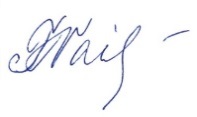 Sekretar jury of competition					Lada UrbanovicRESULTS OFINTERNATIONAL BALTIC CUP - 2016 CHAMPIONSHIP IN FINSWIMMING Nr.NameBirthResultsTeam Country